      Person Specification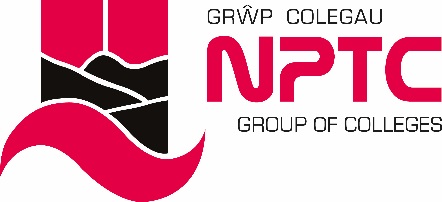 Lead Reporting DeveloperCandidates who do not hold qualifications on appointment will be considered.  However, the successful candidate will be required to undertake the qualification within 12 months.EssentialDesirableQualificationsLevel 6 qualification in a relevant subject (Degree or equivalent) or substantial relevant work experience*IT Literate to level 4 (Detailed knowledge of PL/SQL and Oracle or SQL Databases)*Level 2 qualification in Mathematics (GCSE or equivalent)*Level 2 qualification in English Language (GCSE or equivalent)*Relevant industrial experience*Experience of Management Information Systems Reports and/or designing data warehouse tables*Able to communicate information effectively to individuals & groups *First Aid Certificate (training provided) **Fire Marshall qualification (training provided)**Experience of developing and managing procedures*Experience in Project Management* Experience of an FE environment*Circumstances	Able to travel as necessary in order to fulfil the requirements of the post*Able to work flexibly (including early mornings, evenings and weekends)*Personal SkillsExcellent organisational and time management skills*Excellent problem solving skills*Excellent analytical skills*Able to plan and prioritise own work programmes and those of others to manage conflicting priorities*Able to work independently *Attentive to detail and high accuracy of work*Able to use own initiative*Able to respect confidentiality*Able to exercise sound judgement*Able to work to deadlines and under pressure*Interpersonal SkillsAble to work as part of a team*Excellent communication skills – verbal and written*Excellent customer service skills*Able to communicate in Welsh*Personal AttributeCommitment to Quality*Commitment to continuing professional development*Commitment to Diversity*Commitment to Health and Safety*Professional *Reliable*Adaptable*Diplomatic*